: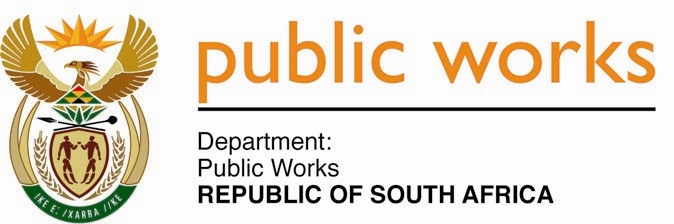 MINISTRYPUBLIC WORKSREPUBLIC OF SOUTH AFRICADepartment of Public Works l Central Government Offices l 256 Madiba Street l Pretoria l Contact: +27 (0)12 406 2034 l +27 (0)12 406 1224Private Bag X9155 l CAPE TOWN, 8001 l RSA 4th Floor Parliament Building l 120 Plain Street l CAPE TOWN l Tel: +27 21 468 6900 Fax: +27 21 462 4592www.publicworks.gov.zaNATIONAL ASSEMBLYQUESTION NUMBER:					              998 [NW1126E]INTERNAL QUESTION PAPER:				               NO. 15 of 2017 DATE OF PUBLICATION:					                  05 MAY 2017DATE OF REPLY:						                      MAY 2017998.	The Leader of the Opposition (DA) to ask the Minister of Public Works:With reference to his reply to question 549 on 24 April 2017, (a) how many contracts does his department have with certain companies (names and details furnished) and (b) what is the (i) length, (ii) description and duration and (iii) monetary value of each contract?			     NW1126E_______________________________________________________________Minister of Public Works: REPLY:The department is still trying to collate all the relevant information from other Divisions and Provinces in order to give accurate response which will soon be provided.